Figure 1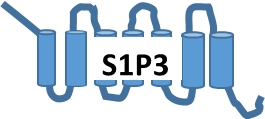 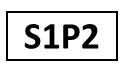 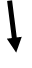 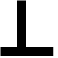 Figure 2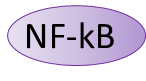 